Hygiene-Konzept für Gruppenstunden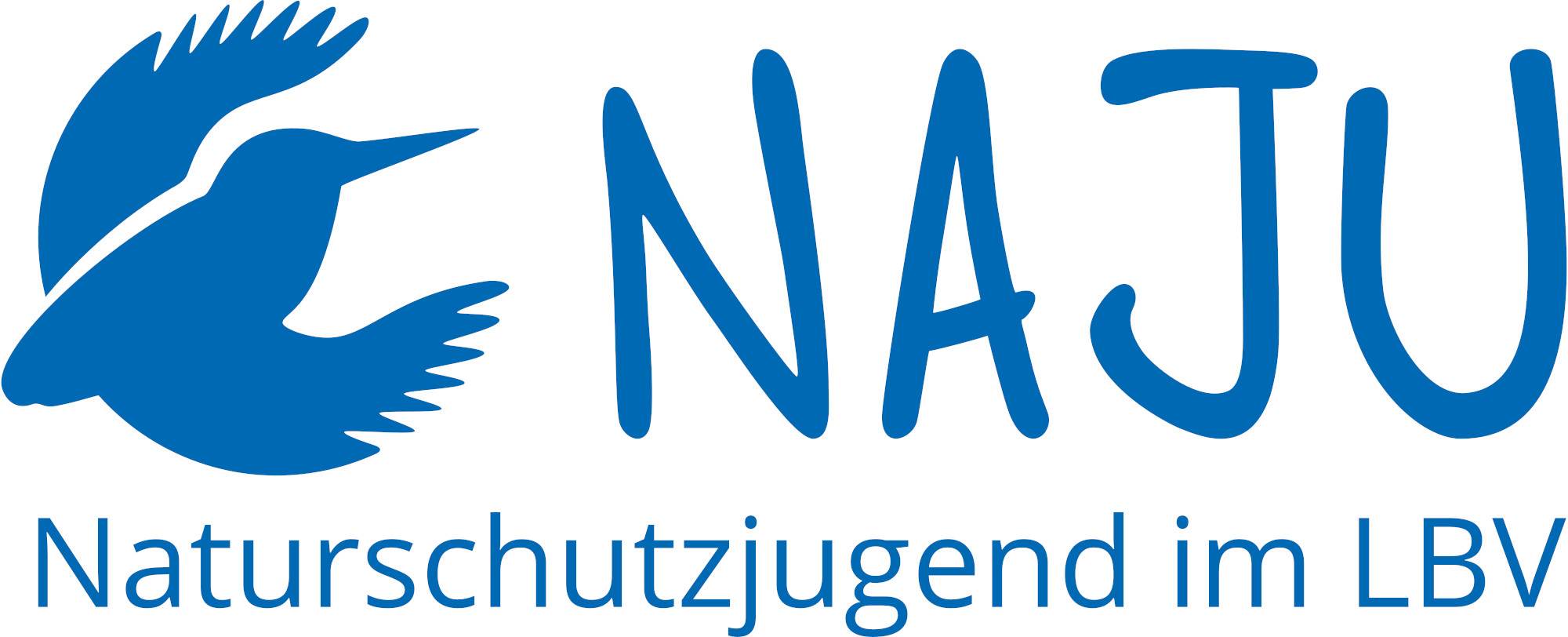 In Pandemiezeiten gilt es, die Gruppenstunden entsprechend zu planen und Schutzmaßnahmen vorzuhalten. Die folgenden Regelungen sind zu beachten. Bitte ergänzt die allgemeinen Regelungen um spezielle Hygienemaßnahmen, die evtl. für das Gruppentreffen, welches ihr gerade durchführt, anfallen. Dabei das Hygiene-Konzept bitte unterschrieben mitführen. Die NAJU-Infos können nur unterstützen und entbinden die Betreuer:innen nicht davon, sich über die aktuelle Lage selbstständig zu informieren und eigene Entscheidungen zu treffen! Ansprechpartner im Verband: Bildungsreferent Sandro Spiegl (naju-bayern@lbv.de; Tel. 09174/4775-7650) Generelle Regelungen für die Durchführung von Gruppenstunden:Das gesamte Betreuungsteam muss dieses Infoblatt aufmerksam gelesen haben. Es dürfen nur Kinder/Jugendliche teilnehmen, deren Eltern das NAJU-Elterninfoblatt gelesen haben. Eine Teilnahme von unangemeldeten Minderjährigen ist nicht erlaubt!Gruppentreffen sind als Bildungsveranstaltung konzipiert.Gruppenstunden dürfen nur draußen im Freien stattfinden. Personen mit Erkältungssymptomen sind nicht zugelassen. Husten- und Nies-Etikette sicherstellen.Keine Veranstaltungen mit Übernachtung anbieten. Keine Verpflegung anbieten bzw. zubereiten.Keine Gruppenbildung vor, während oder nach der Veranstaltung. Auf Methoden und Spiele mit Körperkontakt wird verzichtet, Gruppenarbeit ist nicht zugelassen.Auf einen Mindestabstand von 1,5 m zwischen den Teilnehmenden ist zu achten. Die Gruppengröße muss im Vorfeld so gewählt werden, dass die Voraussetzungen dafür gegeben sind. Wird dieser unterschritten, ist ein geeigneter Mund-Nasen-Schutz zu tragen.Eine geeignete Mund-Nasen-Bedeckung ist bei der Ankunft zum Gruppentreffen und beim Verlassen des Veranstaltungsortes zu tragen. Es muss eine Kontaktliste über die anwesenden Kinder mit Namen, Adresse und Telefon/Email geführt werden (Vorhaltepflicht vier Wochen). Spiel- und Arbeitsmaterialien möglichst nicht austauschen und das Berühren derselben Gegenstände möglichst vermeiden.Türklinken, Tische, ausgegebene Werkzeuge und Materialien müssen nach der Benutzung gereinigt werden.Die Teilnehmer:innen auf eine gute und regelmäßige Händehygiene hinweisen. Klärung der jeweiligen Möglichkeiten am Veranstaltungsort, ggf. die notwendigen Bedingungen organisieren, z. B. Wasserkanister aufstellen etc.Falls Sanitäranlagen vorhanden sind, sind geeignete Regeln für die Benutzung zu entwickeln. Weitere, spezielle Regelungen des Betreuerteams für das aktuell durchgeführte Gruppentreffen:___________________________________________________________________________________________________________________________________________________________________________________________________________________________________________________________________________________________________________________________________________________        _____________________________         ___________________________Ort, Datum 		        Vorname, Name			          Unterschrift der Gruppenleitung